Dicle Üniversitesi Diyarbakır Tarım Meslek Yüksekokulu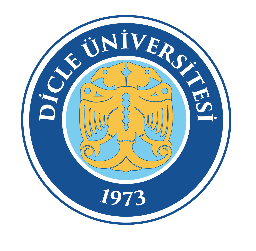 İdari Personel Memnuniyet Anketi – 2023Üniversitemiz Kalite Geliştirme Koordinasyonluğunca 2023 yılı anketleri gerçekleştirilmiştir. Toplamda 12 sorudan oluşan ankette, her soru için 5 ayrı cevap seçeneği bulunmaktadır. Anketi cevaplayan kişilerin bu cevap şıklarından herhangi birini işaretlemesi zorunlu kılınmıştır. Bu sayede anketi cevaplayanların herhangi bir soruda boş cevap vermesi engellenmiştir. Ankete Diyarbakır Tarım Meslek Yüksekokulundan 2 idari personel katılmıştır (Çizelge 1).Çizelge 1’de, İdari Personel Memnuniyet Anketine verilen cevapların yüzdelik dağılımları gösterilmiştir. Tabloya uygulanan renklendirme ile yüzdelik olarak yüksek cevaplar daha koyu renklerde, yüzdelik olarak daha düşük renkler ise açık renklerde işaretlenmiştir.Şekil 1’de İdari Personel Memnuniyet Anketinin soru bazlı memnuniyet yüzdeleri gösterilmiştir. İdari personelin memnuniyet oranının en yüksek olduğu sorular; birim yönetiminin görev dağıtımı, birimde sağlanan iş sağlığı ve güvenliği önlemleri ve güvenlik önlemlerine ilişkin sorulardır.Memnuniyet seviyesinin en düşük olduğu konular ise; kendilerini geliştirebilmeleri için sunulan olanaklar, aldıkları eğitime uygun bir birimde çalışıyor olmaları, birimdeki sosyal ve akademik etkinliklere ilişkin sorulardır. Uygulanan idari personel memnuniyet anketinin genel memnuniyet oranı ise % 59 olarak hesaplanmıştır. Şekil 1: İdari personel genel memnuniyet oranı grafiği.Çizelge 1. İdari personel memnuniyet anketi soru bazlı cevap yüzdeleri dağılım çizelgesi.Çizelge 1. İdari personel memnuniyet anketi soru bazlı cevap yüzdeleri dağılım çizelgesi.Çizelge 1. İdari personel memnuniyet anketi soru bazlı cevap yüzdeleri dağılım çizelgesi.Çizelge 1. İdari personel memnuniyet anketi soru bazlı cevap yüzdeleri dağılım çizelgesi.Çizelge 1. İdari personel memnuniyet anketi soru bazlı cevap yüzdeleri dağılım çizelgesi.Çizelge 1. İdari personel memnuniyet anketi soru bazlı cevap yüzdeleri dağılım çizelgesi.Soru NoSorularÇok MemnunumMemnunumKısmen MemnunumMemnun DeğilimHiç Memnun Değilim1İşinizi etkin bir şekilde yapmanız için kullanılan teknik donanımdan0%0%100%0%0%2Çalıştığınız ortamın temizlik ve hijyeninden0%0%100%0%0%3Çalıştığınız birim yönetiminin tutum ve davranışlarından0%50%0%50%0%4Çalıştığınız birim yönetiminin görev dağıtımından0%50%50%0%0%5Biriminizde sağlanan iş sağlığı ve güvenliği önlemlerinden0%50%50%0%0%6Alınan güvenlik önlemlerinden0%50%50%0%0%7Çalıştığınız birimin iş akış düzeninden0%50%0%50%0%8İşinizde kendinizi geliştirebilmeniz için sunulan olanaklardan0%50%0%0%6%9Aldığınız eğitime uygun bir birimde çalışıyor olmanızdan0%50%0%0%6%10Çalıştığınız ortamda akademik kişiliğinize verilen değerden0%50%0%50%0%11Çalıştığınız birimin düzenlediği sosyal etkinliklerden0%0%50%50%0%12Çalıştığınız birimin düzenlediği akademik etkinliklerden 0%0%50%50%0%